Norges speiderforbund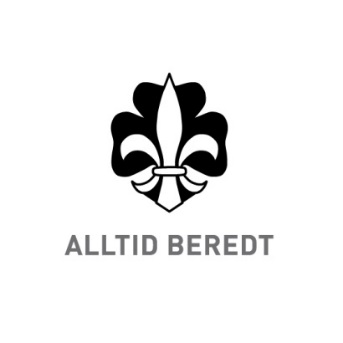 Retningslinjer vedrørende anmeldelse av et medlem eller en ansatt i Norges speiderforbund
FormålFormålet med retningslinjene er å sikre klar og ryddig håndtering ved tilfeller av mistanke om straffbare handlinger.
PrinsipperGeneralsekretær er ansvarlig saksbehandler i Norges speiderforbund dersom et medlem eller en ansatt i speiderforbundet anmeldes eller er anmeldt til politiet.Dersom et medlem eller en ansatt i Norges speiderforbund blir anmeldt for forhold som omhandler straffbar overtredelse av norsk lov, begått i eller utenfor Norges speiderforbund, vurderer Speiderstyret om det foreligger grunnlag for at vedkommende suspenderes fra sitt verv/sin stilling, så lenge saken etterforskes, vurderes eller behandles. Dersom det gjelder et frivillig, ulønnet verv, behandles saken i henhold til forbundets lover og retningslinjer vedrørende suspensjon og eksklusjon. Dersom det gjelder en ansatt, behandles saken i henhold til arbeidsrettslige regelverk, herunder arbeidsmiljøloven.Generalsekretær, eller den som han utpeker, holder i den grad det er mulig og aktuelt kontakt med de involverte i saken mens saken er under etterforskning, vurdering eller behandling. Saken behandles konfidensielt for å ivareta alle parter på best mulig måte. Retningslinjer gitt i forvaltningslovens § 13c, arkivlovens § 9 og personopplysningsloven §§ 8 og 9 om oppbevaring av taushetsbelagte opplysninger skal følges.
ProsedyrerGeneralsekretær klarlegger, om det foreligger forhold som krever en anmeldelse, eller om anmeldelse allerede har funnet sted.Dersom det gjelder et medlem, legger generalsekretær saken frem for Speiderstyret som avgjør om medlemmet skal suspenderes.Dersom saken gjelder en ansatt, vurderer generalsekretær innenfor sine fullmakter hvilke konsekvenser dette skal få for den ansatte. Generalsekretær rådfører seg med Speiderstyret.Generalsekretær vurderer om vedkommende skal kontaktes og informeres. Slik kontakt skal eventuelt kun skje i samråd med påtalemyndigheten.Generalsekretær informerer de ledere og tillitsvalgte som det er nødvendig kjenner til saken, at det foreligger anmeldelse, og hva dette innebærer.Færrest mulig personer skal ha informasjon om saken, og disse personene pålegges taushetsplikt.Når den anmeldte kan informeres jfr. pkt. 4 ovenfor, skal vedkommende motta informasjon om hvem generalsekretær informerer.Generalsekretær kan oppnevne en kontaktperson i forbundet for den anmeldte og en kontaktperson i forbundet for den eventuelt fornærmede.Når saken er ferdig etterforsket og det foreligger en konklusjon fra påtalemyndigheten eller domstolene, bør innholdet og premissene for denne legges frem for Speiderstyret.Generalsekretær innstiller overfor Speiderstyret hvilken betydning konklusjonen bør ha i forbindelse med en eventuell eller pågående suspensjons- eller eksklusjonssak.Saksprosessen håndteres, dokumenteres og arkiveres som fortrolige opplysninger i henhold til forvaltningslovens § 13c.Vedtatt av Speiderstyret 5. november 2016